 DJEČJI  VRTIĆ BUJEASILO INFANTILE BUIE                        U P I T N I K                                      za upis djeteta u dječji vrtić PODACI O DJETETU ZDRAVSTVENO STANJE DJETETA Dijete ima: Da li je dijete ikad doživjelo: Ostalo _____________________________________________________________________________Da li dijete ima neku vrstu:  Dijagnostički postupak za utvrđivanje teškoća: :       NE	       DA: 	  Vještačenjem stručnog povjerenstva socijalne skrbi____________________________________________________________________  Nalazom i mišljenjem specijalizirane ustanove 		___________________________________________________________________________  Nalazom i mišljenjem ostalih stručnjaka		___________________________________________________________________________Rehabilitacijski postupak:       NE       DA:	  Tretman specijalizirane ustanove                              ____________________________________________________________________________          		  Tretmanu stručnjaka ____________________________________________________________________PODACI O RODITELJIMA PODACI O DOMAĆINSTVU Dijete živi: Sa oba roditeljaSamo s mamom Samo s tatom Drugo  __________________________Ako su biološki roditelji razdvojeni/rastavljeni, dijete živi:  Sa jednim samohranim roditeljem U novoj bračnoj zajedniciAko su biološki roditelji razdvojeni/rastavljeni, postoji li Rješenje nadležne ustanove o skrbništvu?                                                     NE 	       DA                Majci                              Ocu                               Drugi ___________________________Da li dijete ima braće/sestara?                 NE            DA Koliko  __________________od toga pohađaju školu ______________________pohađa vrtićOstali članovi zajedničkog domaćinstva (djedovi, stričevi…):__________________________________________________________________________________Da li u zajedničkom domaćinstvu ima članova kojima treba tuđa njega i pomoć?s fizičkim i psihičkim  invaliditetom (opisati)b)  s kroničnim oboljenjima (opisati)       ____________________________________________________________________Stanarski status: Vlasnik stana/kuće U zajedničkom kućanstvu podstanar Privremeni nužni smještaj Koliko roditelj-staratelj imaju stalno prebivalište u mjestu boravka________________________Da li ste ponijeli zahtjev za upis djeteta u još nekom vrtiću?       NE            DA, __________________________________________________________________.                                                                                                          Kojem                                                         Iskreno zahvaljujemo na suradnji!U BUJAMA _______________________                                                  POTPIS RODITELJA -STARATELJA:Majka   _________________________________________Otac     _________________________________________Ime i prezime  Spol       M                    ŽOIB Datum rođenjaMjesto rođenja ____________________________________  ____________________________________                              GRAD                                                               DRŽAVAPrebivalište__________________________________________________________________________.                                                                 ULICA / BROJ ________________  _____________________________  ____________________________.          Poštanski broj                            mjesto/ općina                                         državaAlergijske reakcijeNE DA        alergeni iz hrane   lijekovi              ubodi kukaca/punture d'insettiProbavne smetnje      NE            DA ______________________________________________________.                                                                                                         koje     Kronično oboljenje       NE            DA ______________________________________________________.                                                                                                          koje     Asmatični napad       NE            DAEpileptični napad       NE            DAFebrilnu konvulziju      NE            DABoravak u bolnici      NE            DA _________________________  __________________________.                                                                u dobi od                        u trajanju od__________________________________________________________.                                                                                   razlog    Liječnik djeteta ___________________________________________________________________________                                                                      ime_____________________________________  _____________________________________                          mjesto                                                        telefon___________________________________________________________________________                                                                      ime_____________________________________  _____________________________________                          mjesto                                                        telefonStomatolog djeteta___________________________________________________________________________                                                                      ime_____________________________________  _____________________________________                          mjesto                                                       telefon___________________________________________________________________________                                                                      ime_____________________________________  _____________________________________                          mjesto                                                       telefonBroj zdravstvene iskaznice djeteta Broj zdravstvene iskaznice djeteta Motoričkog oštećenja        NE            DA, _________________________________________________                                                                                               koje     Napomena: __________________________________________________________                                                                                         Senzoričkog oštećenja        NE           DA _________________________________________________                                                                                               koje     Napomena : __________________________________________________________                                                                                         Psihičkih teškoća        NE           DA, _________________________________________________                                                                                               koje     Napomena: __________________________________________________________                                                                                         Govornih smetnji        NE           DA _________________________________________________                                                                                               koje     Napomena: __________________________________________________________                                                                                         MAJKA OTAC Ime i prezime  OIB Br osobne iskazniceDatum rođenjaPrebivališteAdresa stanovanja______________________________________ulica/ broj______________________________________mjesto / općina______________________________________država______________________________________ulica/ broj______________________________________mjesto/ općina______________________________________državaStručna spremaRadni odnos        NE            DA       NE            DAZanimanje Naziv poduzeća ZaposlenODREĐENO iliNEODREĐENORadno vrijemeo____________________________________prva smjena____________________________________druga smjena____________________________________treća smjena_____________________________________prva smjena_____________________________________druga smjena_____________________________________treća smjenaU mirovini       NE            DA       NE          DASAMOHRANI  majka/otacMobitelKućni telefon Radno mjesto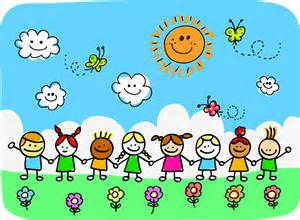 